Malá technická univerzitaMateřská škola Rtyně v Podkrkonoší se stala součástí projektu Implementace Krajského akčního plánu rozvoje vzdělávání v Královéhradeckém kraji II (I-KAP KHK II) reg. č. CZ.02.3.68/0.0/0.0/19_078/0019192, který je spolufinancován Evropskou unií. Díky tomu získá metodiky a pomůcky pro polytechnické vzdělávání programu Malá technická univerzita. V tomto pololetí tak probíhá v mateřské škole 10 tandemových lekcí programu a školení vybraných pedagogů. Mateřská škola také získá originální pomůcky a detailně zpracované metodiky, aby proškolení pedagogové mohli program realizovat v mateřské škole sami.     Každá tandemová lekce představuje jedno technické téma a probíhá v tandemu zkušeného lektora Malé technické univerzity a zúčastněných pedagogů mateřské školy. Děti si v rámci programu zkusí například práci architekta nebo vodohospodáře, naučí se vázat cihly, číst z technického výkresu, stavět podle návodu. Kromě rozvoje technických dovedností a rozšíření zájmu o technické obory program také rozvíjí logické uvažování, prostorové vnímání, jemnou motoriku i práci ve skupině.   Mateřská škola Rtyně v Podkrkonoší se tak stane polytechnicky zaměřenou školou, která podporuje polytechnickou gramotnost dětí. 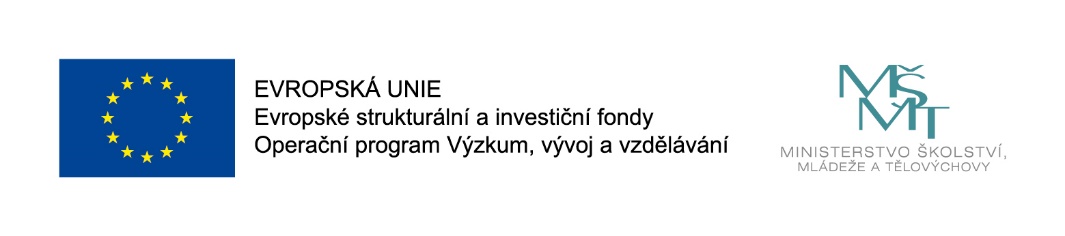 